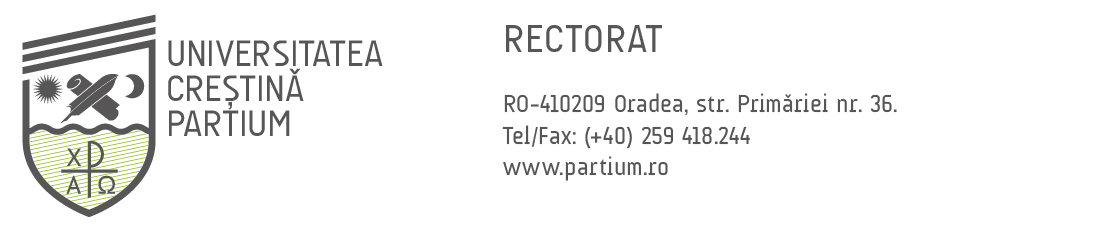 Cadre didactice titulare cu drept de vot pentru pentru alegerea rectoruluiUniversității Creștine Partium OradeaCadre didactice titulare cu drept de vot pentru pentru alegerea rectoruluiUniversității Creștine Partium OradeaCadre didactice titulare cu drept de vot pentru pentru alegerea rectoruluiUniversității Creștine Partium OradeaCadre didactice titulare cu drept de vot pentru pentru alegerea rectoruluiUniversității Creștine Partium OradeaNr.Nr.Numele și prenumeleDepartamentulALBU-BALOGH ANDREADepartamentul de Limbă și LiteraturăANTAL FORIZS IOAN-JAMESDepartamentul de Limbă și LiteraturăBALÁZS GÉZADepartamentul de Limbă și LiteraturăBÁNFFI-BENEDEK ANDREA-KRISZTINADepartamentul de Limbă și LiteraturăBOKA JÁNOS-LÁSZLÓDepartamentul de Limbă și LiteraturăBÖKÖS BORBÁLA-MÁRIADepartamentul de Limbă și LiteraturăBORBELY IULIANADepartamentul de Limbă și LiteraturăBOSZÁK GIZELLADepartamentul de Limbă și LiteraturăIZSÁK HAJNALKAJÁNOS ESZTER-SZIDONIADepartamentul de Limbă și LiteraturăJÁNOS SZABOLCSDepartamentul de Limbă și LiteraturăMAGYARI SÁRA-TÜNDEDepartamentul de Limbă și LiteraturăMAIOR ENIKŐ-IRINADepartamentul de Limbă și LiteraturăNAGY ÁGOTA-KINGADepartamentul de Limbă și LiteraturăPOP ANTONIA-TEODORADepartamentul de Limbă și LiteraturăPOP TITUSDepartamentul de Limbă și LiteraturăPOPESCU DAN-HORAȚIUDepartamentul de Limbă și LiteraturăSZABÓ ROLAND-ATTILADepartamentul de Limbă și LiteraturăVARGA ZSUZSADepartamentul de Limbă și LiteraturăVERES OTTILIA-MÁRIADepartamentul de Limbă și LiteraturăVERÓK ATTILADepartamentul de Limbă și LiteraturăBALÁZS ZOLTÁNDepartamentul de ArteBARTHA SÁNDORDepartamentul de ArteBOGDAN BODIȘ ÁDÁMDepartamentul de ArteBODONI-DOMBI TÜNDEDepartamentul de ArteCHERECHEȘ LAVINIA-DELIADepartamentul de ArteCSÁKÁNY CSILLADepartamentul de ArteERDEI KRISZTINA ZSUZSANNADepartamentul de ArteFODOR ATTILADepartamentul de ArteGÁSPÁR SZILÁRD-MIKLÓSDepartamentul de ArteHORVÁTH GIZELADepartamentul de ArteKÁNYÁDI IRÉNEDepartamentul de ArteKRISTÓFI JÁNOS-ZSIGMONDDepartamentul de ArteLÁSZLÓFFY RÉKA-ILDIKÓDepartamentul de ArteLÁSZLÓFFY ZSOLT-GÉZADepartamentul de ArteNAGY RÓBERTDepartamentul de ArteONUCSÁN MIKLÓSDepartamentul de ArteTÓTH ÁRPÁDDepartamentul de ArteFIKÓ LÁSZLÓ-IMREDepartamentul de EconomieFOGARASI JÓZSEFDepartamentul de EconomieFLÓRIÁN GYULA-LÁSZLÓDepartamentul de EconomieKRÁLIK LÓRÁND- ISTVÁNDepartamentul de EconomieKULCSÁR EDINA-ÉVADepartamentul de EconomieLAKATOS ARTUR-LORANDDepartamentul de EconomieMOLNÁR ELISABETA-ILONADepartamentul de EconomieNÁBRÁDI ANDRÁS BÉLADepartamentul de EconomiePETŐ KÁROLYDepartamentul de EconomieSZABÓ ÁRPÁDDepartamentul de EconomieSZÁSZ ERZSÉBETDepartamentul de EconomieSZILÁGYI FERENCDepartamentul de EconomieSZILÁGYI SZABOLCSDepartamentul de EconomieTARNÓCZI TIBORDepartamentul de EconomieVERES EDITDepartamentul de EconomieVÍGH ENIKŐ-ZITADepartamentul de EconomieALBERT - LŐRINCZ CSANÁDDepartamentul de Științe Socio-UmaneBALOGH  BRIGITTA-ZSUZSANNADepartamentul de Științe Socio-UmaneBARTHA KRISZTINADepartamentul de  Științe Socio-UmaneBELÉNYI EMESE-HAJNALKADepartamentul de Științe Socio-UmaneBORDÁS ANDREADepartamentul de Științe Socio-UmaneDEBRENTI EDITHDepartamentul de  Științe Socio-UmaneDOMJÁN MARIA-KATALINDepartamentul de Științe Socio-UmaneFLÓRA GAVRILDepartamentul de Științe Socio-UmaneGÁL KATALINDepartamentul de Științe Socio-UmaneKISS JÁNOSDepartamentul de Științe Socio-UmaneLUKÁCS NORBERT-CSABADepartamentul de Științe Socio-UmanePÁLFI IOSIFDepartamentul de Științe Socio-UmanePÁSZTOR RITA-GIZELLADepartamentul de Științe Socio-UmaneSZÉKEDI LEVENTEDepartamentul de Științe Socio-UmaneTOLNAI TIMEA-KATALINDepartamentul de Științe Socio-UmaneTRUȚA LILIANADepartamentul de Științe Socio-UmaneReprezentanți studenți cu drept pentru alegerea rectoruluiUniversității Creștine Partium OradeaReprezentanți studenți cu drept pentru alegerea rectoruluiUniversității Creștine Partium OradeaReprezentanți studenți cu drept pentru alegerea rectoruluiUniversității Creștine Partium OradeaReprezentanți studenți cu drept pentru alegerea rectoruluiUniversității Creștine Partium OradeaNr.Numele și prenumeleNumele și prenumeleDepartamentulCSENDES EVELYN-REBEKACSENDES EVELYN-REBEKADepartamentul de Științe Socio-UmaneHADHAZI ISTVÁNHADHAZI ISTVÁNDepartamentul de EconomieNAGY NOÉMINAGY NOÉMIDepartamentul de ArteLUKÁCSI BOLDIZSÁRLUKÁCSI BOLDIZSÁRDepartamentul de Limbă și LiteraturăDESZTI ALEXANDER-RAFAELDESZTI ALEXANDER-RAFAELDepartamentul de ArteCOSTAȘ MIHAI-CRISTIANCOSTAȘ MIHAI-CRISTIANDepartamentul de EconomieCSOMOS CSILLACSOMOS CSILLADepartamentul de Economie